NOTE TO PARENTS, GUARDIANS AND CARERSWhilst this Club has a moral and statutory duty to take all reasonable steps to ensure the general welfare and protection of children and vulnerable adult members, in particular during the actual act of model aircraft flying and associated pre-flight and post-flight procedures, the Club will not undertake the all-encompassing responsibilities of those acting in the role of guardians or carers unless specifically arranged. Our activities at the flying site do not finish at a regular time. It is therefore your responsibility to ensure the wellbeing of your charge over and above arranging a predetermined collection time. Should you wish to leave the child or a vulnerable adult at the flying site, it is your responsibility to arrange for one of the qualified club members to supervise him/her during your absence and if necessary, make arrangements for the member to be able to make contact with you. Should your child have any special medical or physical needs you are required to advise the club in writing. Should physical contact be required during model flying for instructional or any other purposes these will be explained to you and you will be required to record your agreement in writing defining the types and limits of contact. Should the Club wish to use a photographic image of your child, the Club will follow the guidelines laid down by the NSPCC Child Protection in Sport. In addition, your written consent will be required for the Club to do so. In addition, the BMFA and this Club have specific rules and policies relating to children and vulnerable adults, a copy of which has been provided to you, and you are required to study it carefully, in particular Page 19 of the BMFA policy and guidelines; "Guide for the Parents, Guardians and Carers Of Children and Vulnerable Adults". This membership form must be countersigned by the parent or guardian if the applicant is under 18 years of age or by the authorised carer of a vulnerable adult, thereby signifying acceptance of the conditions of membership. Should you wish to discuss any issue, have any concerns or have suggestions on how we may improve our policies, then please contact " Chairman Mr Trevor Spencer " or contact one of the help lines on page 6 of the BMFA policy and guidelines as you deem appropriate. Should Clubs consider diverging from these guidelines they are recommended to seek advice from the BMFA Chief Executive, the BMFA General Manager or the BMFA development Officer. PARENT, GUARDIAN OR CARERS CONSENT SIGNATURE------------------------------------------------------ PRINT------------------------------------------------------- TELEPHONE NO----------------------------------------------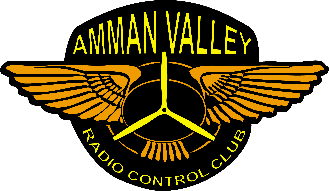 aMman Valley Radio Control Club (AVRCC)Membership Application 2020Membership runs until 31st December 2020aMman Valley Radio Control Club (AVRCC)Membership Application 2020Membership runs until 31st December 2020aMman Valley Radio Control Club (AVRCC)Membership Application 2020Membership runs until 31st December 2020aMman Valley Radio Control Club (AVRCC)Membership Application 2020Membership runs until 31st December 2020aMman Valley Radio Control Club (AVRCC)Membership Application 2020Membership runs until 31st December 2020aMman Valley Radio Control Club (AVRCC)Membership Application 2020Membership runs until 31st December 2020aMman Valley Radio Control Club (AVRCC)Membership Application 2020Membership runs until 31st December 2020aMman Valley Radio Control Club (AVRCC)Membership Application 2020Membership runs until 31st December 2020aMman Valley Radio Control Club (AVRCC)Membership Application 2020Membership runs until 31st December 2020Primary ApplicantPrimary ApplicantPrimary ApplicantPrimary ApplicantPrimary ApplicantPrimary ApplicantPrimary ApplicantPrimary ApplicantPrimary ApplicantName:Name:Name:Name:Name:Name:Name:Name:Name:BMFA Number (if applicable):BMFA Number (if applicable):BMFA Number (if applicable):BMFA Number (if applicable):Phone:Phone:Phone:Phone:Phone:Current address:Current address:Current address:Current address:Current address:Current address:Current address:Current address:Current address:City:City:City:City:Post Code:Post Code:Post Code:Post Code:Post Code:Email: Email: Email: Email: DOB (under 18’s only)DOB (under 18’s only)DOB (under 18’s only)DOB (under 18’s only)DOB (under 18’s only)Additional Applicants (family members residing at above address)Additional Applicants (family members residing at above address)Additional Applicants (family members residing at above address)Additional Applicants (family members residing at above address)Additional Applicants (family members residing at above address)Additional Applicants (family members residing at above address)Additional Applicants (family members residing at above address)Additional Applicants (family members residing at above address)Additional Applicants (family members residing at above address)Name 2:Name 2:Name 2:Name 2:DOB (under 18’s only)DOB (under 18’s only)DOB (under 18’s only)DOB (under 18’s only)DOB (under 18’s only)Name 3:Name 3:Name 3:Name 3:DOB (under 18’s only)DOB (under 18’s only)DOB (under 18’s only)DOB (under 18’s only)DOB (under 18’s only)Name 4:Name 4:Name 4:Name 4:DOB (under 18’s only)DOB (under 18’s only)DOB (under 18’s only)DOB (under 18’s only)DOB (under 18’s only)Membership RequiredMembership RequiredMembership RequiredMembership RequiredMembership RequiredMembership RequiredMembership RequiredMembership RequiredMembership Requiredno ReqNo ReqFull Senior (inc BMFA)Full Senior (inc BMFA)£78Full Junior (inc BMFA)Full Junior (inc BMFA)Full Junior (inc BMFA)£17Family Partner (inc BMFA)Family Partner (inc BMFA)£56Family Junior (inc BMFA)Family Junior (inc BMFA)Family Junior (inc BMFA)£13Country Senior (exc BMFA)Country Senior (exc BMFA)£40Country Junior (exc BMFA)Country Junior (exc BMFA)Country Junior (exc BMFA)FREECAA RegistrationCAA Registration£9Payment types: Cash, Cheques (payable to AVRCC),
BACS (details on request)Payment types: Cash, Cheques (payable to AVRCC),
BACS (details on request)Payment types: Cash, Cheques (payable to AVRCC),
BACS (details on request)Payment types: Cash, Cheques (payable to AVRCC),
BACS (details on request)Payment types: Cash, Cheques (payable to AVRCC),
BACS (details on request)Amount due:Amount due:Amount due:Amount due:Family membership must consist of at least one Full/Country Senior member and reside at the same address.Family membership must consist of at least one Full/Country Senior member and reside at the same address.Family membership must consist of at least one Full/Country Senior member and reside at the same address.Family membership must consist of at least one Full/Country Senior member and reside at the same address.Family membership must consist of at least one Full/Country Senior member and reside at the same address.Family membership must consist of at least one Full/Country Senior member and reside at the same address.Family membership must consist of at least one Full/Country Senior member and reside at the same address.Family membership must consist of at least one Full/Country Senior member and reside at the same address.Family membership must consist of at least one Full/Country Senior member and reside at the same address.PrivacyPrivacyPrivacyPrivacyPrivacyPrivacyPrivacyPrivacyPrivacyThe information you provide in this form will be used solely for dealing with you as a member of AVRCC. AVRCC has a Data Privacy Policy which can be found at www.avrcc.co.uk/privacy. Your data will be stored and used in accordance with this Policy.The information you provide in this form will be used solely for dealing with you as a member of AVRCC. AVRCC has a Data Privacy Policy which can be found at www.avrcc.co.uk/privacy. Your data will be stored and used in accordance with this Policy.The information you provide in this form will be used solely for dealing with you as a member of AVRCC. AVRCC has a Data Privacy Policy which can be found at www.avrcc.co.uk/privacy. Your data will be stored and used in accordance with this Policy.The information you provide in this form will be used solely for dealing with you as a member of AVRCC. AVRCC has a Data Privacy Policy which can be found at www.avrcc.co.uk/privacy. Your data will be stored and used in accordance with this Policy.The information you provide in this form will be used solely for dealing with you as a member of AVRCC. AVRCC has a Data Privacy Policy which can be found at www.avrcc.co.uk/privacy. Your data will be stored and used in accordance with this Policy.The information you provide in this form will be used solely for dealing with you as a member of AVRCC. AVRCC has a Data Privacy Policy which can be found at www.avrcc.co.uk/privacy. Your data will be stored and used in accordance with this Policy.The information you provide in this form will be used solely for dealing with you as a member of AVRCC. AVRCC has a Data Privacy Policy which can be found at www.avrcc.co.uk/privacy. Your data will be stored and used in accordance with this Policy.The information you provide in this form will be used solely for dealing with you as a member of AVRCC. AVRCC has a Data Privacy Policy which can be found at www.avrcc.co.uk/privacy. Your data will be stored and used in accordance with this Policy.The information you provide in this form will be used solely for dealing with you as a member of AVRCC. AVRCC has a Data Privacy Policy which can be found at www.avrcc.co.uk/privacy. Your data will be stored and used in accordance with this Policy.I give my consent for my information to be processed and held by AVRCC in accordance with its Data Privacy PolicyI give my consent for my information to be processed and held by AVRCC in accordance with its Data Privacy PolicyI give my consent for my information to be processed and held by AVRCC in accordance with its Data Privacy PolicyI give my consent for my information to be processed and held by AVRCC in accordance with its Data Privacy PolicyI give my consent for my information to be processed and held by AVRCC in accordance with its Data Privacy PolicyI give my consent for my information to be processed and held by AVRCC in accordance with its Data Privacy PolicyI give my consent for my information to be processed and held by AVRCC in accordance with its Data Privacy PolicyI give my consent for my information to be processed and held by AVRCC in accordance with its Data Privacy PolicyI agree to receive relevant information relating to Club activities via email, telephone, social media, or post.I agree to receive relevant information relating to Club activities via email, telephone, social media, or post.I agree to receive relevant information relating to Club activities via email, telephone, social media, or post.I agree to receive relevant information relating to Club activities via email, telephone, social media, or post.I agree to receive relevant information relating to Club activities via email, telephone, social media, or post.I agree to receive relevant information relating to Club activities via email, telephone, social media, or post.I agree to receive relevant information relating to Club activities via email, telephone, social media, or post.I agree to receive relevant information relating to Club activities via email, telephone, social media, or post.I agree for the BMFA to register my details with the Civil Aviation Authority as an operator of an Unmanned Aerial Vehicle.I agree for the BMFA to register my details with the Civil Aviation Authority as an operator of an Unmanned Aerial Vehicle.I agree for the BMFA to register my details with the Civil Aviation Authority as an operator of an Unmanned Aerial Vehicle.I agree for the BMFA to register my details with the Civil Aviation Authority as an operator of an Unmanned Aerial Vehicle.I agree for the BMFA to register my details with the Civil Aviation Authority as an operator of an Unmanned Aerial Vehicle.I agree for the BMFA to register my details with the Civil Aviation Authority as an operator of an Unmanned Aerial Vehicle.I agree for the BMFA to register my details with the Civil Aviation Authority as an operator of an Unmanned Aerial Vehicle.I agree for the BMFA to register my details with the Civil Aviation Authority as an operator of an Unmanned Aerial Vehicle.Signature of applicant:Signature of applicant:Signature of applicant:Signature of applicant:Signature of applicant:Signature of applicant:Date:Date:Date: